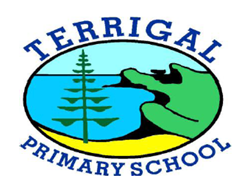 Welcome new members and observersN/AAttendanceMichael Burgess, Toni Formby, Nicole Hilder, Ari King, Lois Mantell, Jo Way, Vicki Pope, Alison Leger, Lisa BannermanApologiesLyn Loveland, Amber Cameron, Kate Roberts, Sally Carr, Candice McCartney, Simone Edge, Bec Silver, Tonia Barclay, Tracey Mckeown, Jeannete Buys,VisitorsN/ANew financial membersN/AAcceptance of previous minutesProposed by Jo WaySeconded by Ari KingBusiness Carried ForwardTreasurer’s reportpresented by Ari KingCanteen – Everyday Account                                 $20,632.04                  LSL Account                                              $382.71P&CMain Trading Acc                                                     $31,206.70Business Online High Interest                                  $42,284.80Fun Fair Account                                                      $13,889.60Regional P&C report The next meeting is TBA (No E-mails have been received will follow up) Canteen Subcommittee report by Lyn was unable to attend tonight’s meeting.Currently reviewing Sub-committee arrangements as some confusion over responsibilities and roles. P&C Committee have requested staff to monitor wages and utilise volunteers as much as possible. Volunteers have dropped off and will promote on facebook/newsletter and flyer to go home to parents. Principal’s reportBy Michael BurgessNew Build – DA is still pending with councilFundraising Paving/BricksWhen new build complete P&C would like to consider if there is a suitable space for personal paver/bricks as a fundraising and school community project. Recent visit from NSW Minister for Education Rob Stokes and Member for Terrigal Mr Adam Crouch, was a success with school ministers and P&C representatives attending brief ceremony at school. TPS received some new books for library and students were positive an enthusiastic about the new development.Ms Mackay is working on a mentoring and staff development project with Yr 3 – 6 over the coming weeks.School Reports are due home Monday 25th JuneMr Burgess would appreciate any feedback at the next P&C mtg.Parent/teacher interviews will be in Wk 10, there will be online booking and scheduling.Parent Education AwardsNominations requested for students, teachers and parents who have made a significant contribution to the school community.Stg 2 ColaTenders have gone out for the replacement of the cola, it will be replaced by an all-weather structure.
NSW Govt & Minister for Education have announced funds for new buildings and replacement of Air Conditioning. P&C would like to forward our support of this initiative for our new building and hope we will be able to secure funding. Line Marking – Top AmphitheatrePending – contact with an alternative supplier.    Uniform Shop report presented by Nic HilderCurrently having some troubles with quality of girls winter uniforms (seams). Supplier has been placed in administration and therefore unable to secure refunds or replacements. Jo Way has currently offered to repair some of the tunics and skirts.Looking into alternative suppliers and options.Total sales to date this year ($42,063.55)Masterplan committee report Footpath – area outside Support UnitIn design stage, P&C was provided with draft plans to review and includes footpath, will improve drainage in the area, more sandstone seating and raised garden beds for Stephanie Alexander program.Top PlaygroundSignificant survey and topography works has been completed so planning and design work can be begin.What would the school and P&C like in the area?P&C would like to see a flat space for ball games and multi- sport activities, limit fencing and steep drops. Design play equipment and gardens into the slope (eg Parramatta park) rather then making significant and expensive earthworks. Suggested ideas & pictures can be forwarded to P&C Secretary. Events CommitteeFather’s DayGifts have been purchased and we are getting some quotes for Paper bags as most retailers will be plastic free by July.Entertainment BooksSold to date 1 Hardcopy book, 6 Digital membership & 6 additional digital referrals from website. Total 13. ($169)Calander -Jo WayAll ready and set to go *  Teachers will receive paper and suppliers in Wk 1 Term 3 * Notes home to students Wk 7 * Orders cut off Wk 10 - 28 SeptAgenda ItemsHand Wash – Lisa BannermanL. Bannerman has requested if hand wash can be made available in children’s toilets as they seem to be empty a lot of the time. Mr Burgess has reviewed the cleaning contract and has advised they have not been replenishing stocks as required. Will be monitored for improvement over coming weeks.Ena St accessL.Bannerman has raised concern about the access, lack of footpaths. Footpaths around the school and parking is a council responsibility and significant consultation and requests have been made over the years.Parents can forward their concerns direct to council for footpaths and safety around the school. Mr Burgess has requested the attendance of rangers on multiple occasions to ensure parents and community members are parking and accessing the school in a safe manner.P&C encourages all parents to park and drive safely around the school area and encourage students old enough and within close proximity to use alternative options whenever possible. Walking, riding, carpooling etc. There have also been significant restrictions on opal card access and availability which may have increased cars usage.CorrespondenceACNC – Annual Information Statement (AIS) is completed for 2017Action ItemsCanteen – We need more volunteers.Trish will promote on facebook page and newsletter. Nic has drafted a flyer to go home, will finalise and distribute thru school.Starstruck – Jo WayA huge Thank You to Mrs Walkadon and Ms Williams for their fantastic work with all the students participating in StarStruck. Huge effort with travelling to Newcastle over 3 days.TERM 3 & 4 Calendar of events will be completed by end of Term 2 and e-mailed to each member.SINSW School Infrastructure NSW, Survey request.Mtg will be arranged for P&C reps and principal to complete survey by 6 Jul 2018.Meeting closed at 8:45pmNext meeting Monday 6th August 2018. 7pm Staff Room.